“It’s All About Trampoline” ClinicFor Athletes, Coaches, and Judges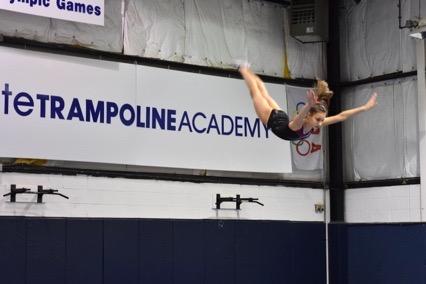 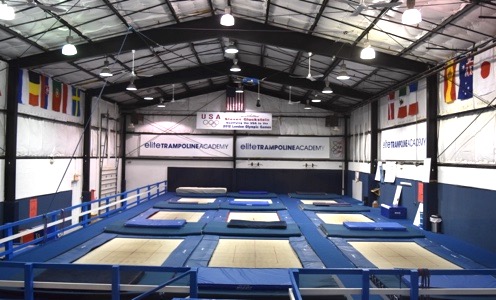 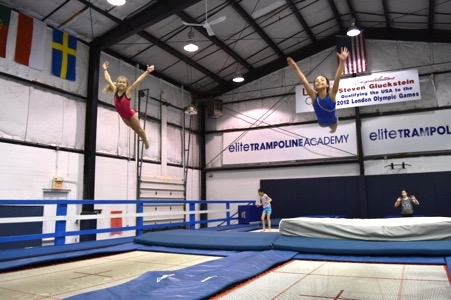 When:		October 13-14, 2018Where:		Elite Trampoline Academy			549 Route 35			Middletown, NJ 07748			*40 miles from NYCIncludes 9 Competitive Trampolines, multiple spotting mats of various sizes, and spotting harnessWho:		Athletes and coaches of all levelsWhat:	     Athletes will work with World Champions and Olympians to learn and progress their trampoline skills and routines through drills, progressions, spotting, lessons in biomechanics, and routine building! Athletes will also better prepare for the upcoming season, set new compulsories and optional routines.The “All About Trampoline” Clinic is also a great learning experience for coaches to gain knowledge on progressions, drills, and helping athletes cope through fears and mental blocks.Clinicians will also help you create a compulsory and/or optional routine for your Elite Athletes to optimize their total score for the 2018-2019 competition season.Also, experience NYC in just an hour train ride, 40-minute boat ride, or 50-minute drive!Schedule:Saturday, October 13, 201812:00 p.m. – 2:00 p.m.		Session 11:30 p.m. – 3:30 p.m.			Session 23:30 p.m. – 5:30 p.m.			Session 35:00 p.m. – 7:00 p.m.			Session 4Sunday, October 14, 20189:00 a.m. – 11:00 a.m.		Session 510:30 a.m. – 12:30 p.m.		Session 612:00 p.m. - 2:00 p.m.			Session 7Clinicians:Tatiana Kovaleva             Steven Gluckstein           Jeffrey Gluckstein1996, ’98, ’99 World Champion          2012 Olympian, 2016 Team Member    6 Time USA National Champion1995 & 1997 European Champion       US Jr. Nat’l Team Head Coach               2016 Pac Rim Silver Medalist2012 Olympic Games USA Coach        10 Time USA National Champion	  6x World Champ Team MemberUSA National Coaching Staff                2nd Place 2015 Pan Am Games                Category 1 USA TR JudgeCategory 2 FIG TR Judge                    Category 1 USA TR Judge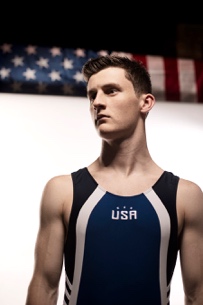 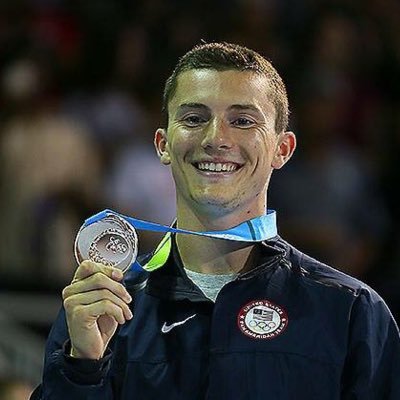 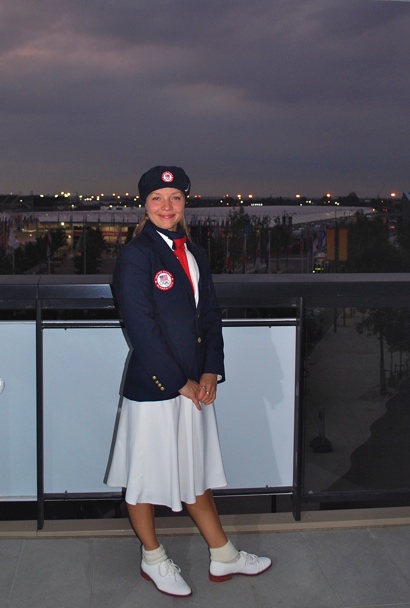 ATHLETE CLINIC REGISTRATIONGym Name:__________________ Coach_______________________Athlete Name:					USAG #			Address:										City:					State:			 Zip:			Gym Phone: _____________Cell Phone: ________________________E-Mail: ____________________________________Trampoline Level:				 DD of Optional Routine:			Most Difficult Skill:										Skill looking to learn at the clinic:							Cost of Athlete Clinic:	$140.00 (3 Sessions) Preferred sessions: ___________________________________Each additional session:			$30.00NO REFUNDS!!!Checks payable to: Elite Trampoline Academy549 Route 35 							Red Bank, NJ 07701732-747-4000			Credit Card Option Payment:Type of card________________Card Number ______________________________Expiration Date_____________ CVD Code________ Zip Code_______________